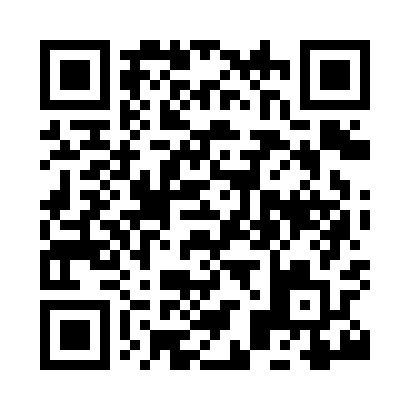 Prayer times for Creagan, South Lanarkshire, UKMon 1 Jul 2024 - Wed 31 Jul 2024High Latitude Method: Angle Based RulePrayer Calculation Method: Islamic Society of North AmericaAsar Calculation Method: HanafiPrayer times provided by https://www.salahtimes.comDateDayFajrSunriseDhuhrAsrMaghribIsha1Mon3:004:361:257:1410:1411:502Tue3:014:371:257:1410:1411:493Wed3:024:381:267:1410:1311:494Thu3:024:391:267:1310:1211:495Fri3:034:401:267:1310:1111:496Sat3:034:411:267:1310:1111:487Sun3:044:421:267:1210:1011:488Mon3:054:431:267:1210:0911:479Tue3:054:451:277:1210:0811:4710Wed3:064:461:277:1110:0711:4711Thu3:074:471:277:1110:0611:4612Fri3:084:491:277:1010:0411:4613Sat3:084:501:277:0910:0311:4514Sun3:094:521:277:0910:0211:4415Mon3:104:531:277:0810:0111:4416Tue3:114:551:277:089:5911:4317Wed3:124:561:277:079:5811:4218Thu3:134:581:287:069:5611:4219Fri3:135:001:287:059:5511:4120Sat3:145:011:287:049:5311:4021Sun3:155:031:287:049:5111:3922Mon3:165:051:287:039:5011:3923Tue3:175:071:287:029:4811:3824Wed3:185:081:287:019:4611:3725Thu3:195:101:287:009:4411:3626Fri3:205:121:286:599:4311:3527Sat3:215:141:286:589:4111:3428Sun3:215:161:286:579:3911:3329Mon3:225:181:286:569:3711:3230Tue3:235:201:286:549:3511:3131Wed3:245:211:286:539:3311:30